Enrollment ChecklistBelow are the items needed for to enroll.Child’s Name: ______________________  		Birthday: ___/_____/_____Enrollment Date: ___/___/____          			 Date of Start:____/____/____    Front Office Items:___ Enrollment Application             	 ___ Birth Certificate     	  ___Custodial Forms (if applicable) 	___ Special Needs Documents (if applicable)          ___ Physical Form/Shot Record         	___ Communicable disease          ___ IEP (if applicable)                    	  ___ Allergy Care Plan (if applicable)___ Registration Fee ($75 per child, $95 family)Classroom Items: (infants/toddler see separate sheet)___ Nap Blanket             	___ Spare Clothes (extra if potty training)___ Naptime box – 3’s classroom only (shoe box filled with quiet activities to be used if your child doesn’t sleep)___ Short bio on child/children		 Office Use Only- Identity VerificationPlace of Birth:__________________  	Birth Date:_______________Birth Certificate Number:________________   Date Issued:_________Other Form Of Proof:______________________________________________________________________Director/Administrator’s Signature           Date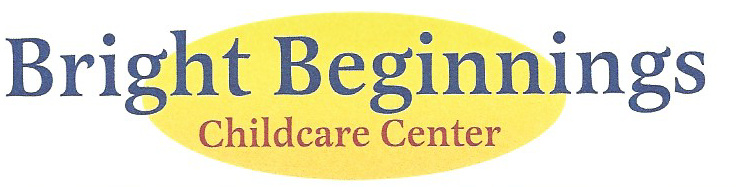 81 & 85 Cleremont DriveFredericksburg VA, 22405Phone: (540) 373-7791    Fax: (540) 373-6541Child’s Last Name:                                         Child’s First Name:                                      Nickname:Date of Birth:                            		Sex: M  F                                     SSN:Street Address:                                                                                                            Home Phone:City:                                                          State:                                                             Zip Code:                  Special Accommodations Needed?                                                                                                                                                If child attends this center and another school/program, give name of school/program and grade.Weekly Attendance (for scheduling purposes)Full TimeApproximate Drop off Time:  _______________                                                                                                         Approximate Pick Up Time:  _______________          Part Time                                                                                                                                                                                  (care is based on set days each week and availability)                                                                                                                                                                           Part Time:		Mon. 		Tue.		Wed.		Thurs.		Fri.                                                                                          Approximate Drop off Time:  _________________________                                                                                                         Approximate Pick Up Time:  __________________               Parents/GuardiansMother’s/Guardian’s Name:                                                                    SSN:				Street Address:                                                                                                                   Home Phone:City:                                                          State:                      Zip:                                     Cell Phone:Employer’s Address:                                                                                                        Work Phone:City:                                                          State:                       Zip:Email:									Birthday: Father’s/Guardian’s Name:                                                                    SSN:				Street Address:                                                                                                                   Home Phone:City:                                                          State:                      Zip:                                     Cell Phone:Employer’s Address:                                                                                                        Work Phone:City:                                                          State:                       Zip:Email:									Birthday: Emergency InformationAllergies, Intolerances, Medications:                                                                             Actions to take:Child’s Physician:                                                                                                     Phone:Address:Child’s Dentist:                                                                                                          Phone:Address:Hospital of Preference:Authorization for Medical Care (This must be witnessed).If I CANNOT be contacted in an emergency situation, or my child needs medical care, I authorize Bright Beginnings Childcare Center’s staff to obtain medical treatment for my child, ______________________________________________________, to include anesthesia, and any fees for these services are the responsibility of the parent/guardian.Insurance Provider:                                                         Phone:ID Number:                                                                                                                Group NumberInsured Name:                                                           D.O.B.:                                                SSN:Printed Name:Signature of Parent Guardian: 						Date:Witnessed by:   			    					Date:Authorized Pick Up/Emergency Contacts if parent(s) cannot be reached  (List in order of contact):Authorized Pick Up/ Emergency Contact #1Name:                            				        Relationship:       Driver’s License #:Street Address:                                                                                         City:                                                                           State:                                                          Zip CodeHome Phone: 						Cell Phone:Authorized Pick Up/ Emergency Contact #2Name:                            				        Relationship:    Driver’s License #:Street Address:City:                                                                           State:                                                             Zip Code:                                                                                                                                 Home Phone:                                                  		Cell Phone:Authorized Pick Up/ Emergency Contact #3 Name:                            				        Relationship:                                        Driver’s License #:Street Address:                                                                                         City:                                                                           State:                                                          Zip CodeHome Phone:Name: 							Relationship:Driver’s License #:Street Address:City:                                                                           State:                                                             Zip Code:                                                                                                                                 Home Phone:                                                  		Cell Phone: